Name_____________________________Date_____________________Period_____4.2 – FUNCTIONS #1Find the range of each function for the given domain.1.   ____________2.   ____________3.   ____________4.   ____________5.   ______________6.   _____________If  and , find the following.7.   ___________					8.   ___________9.   ___________					10.   ___________11. ____________			12.  __________For  find the indicated value13.   _______					14.   ______15.   _______					16.   _______17.  	Find the following for the 			18.  Find the domain and range.          graph below.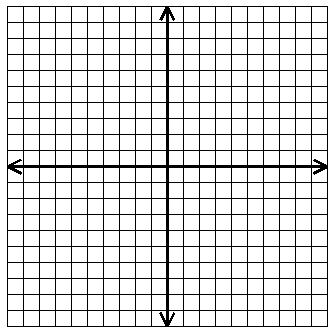 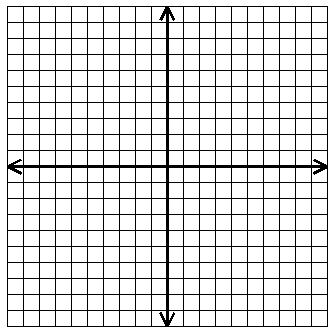 Ordered pairs:_____________________Function:  YES or NODomain:__________________________Range:___________________________									Domain:______________									Range:_______________